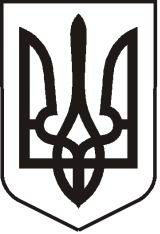 УКРАЇНАЛУГАНСЬКА   ОБЛАСТЬ ПОПАСНЯНСЬКА  МІСЬКА  РАДА ВИКОНАВЧИЙ КОМІТЕТРIШЕННЯ 21 квітня 2015 р.                             м. Попасна	                  	       № 18Про встановлення тарифу на послугиз утримання будинку і споруд та прибудинкової території повул. Леніна, 155, ОСББ «Інтеграл»                На підставі  статті 8 Закону України  «Про житлово-комунальні послуги», статті 28 Закону України  «Про місцеве самоврядування в Україні», враховуючи звернення голови правління  ОСББ «Інтеграл» з проханням  встановити тариф на послуги  з утримання будинку і споруд та прибудинкової території по вул. Леніна, 155, виконавчий комітет Попаснянської міської ради      ВИРІШИВ:Встановити ОСББ «Інтеграл» тариф на послуги з утримання будинку і споруд та   прибудинкової  території  по вул. Леніна, 155 в розмірі 1,60 грн. за 1 м2 загальної  площі квартири в місяць.Дане рішення  набирає  чинності  згідно законодавства.Контроль    за    виконанням     рішення     покласти  на заступника   міського голови  Табачинського М.М. та начальника відділу житлово-комунального господарства, архітектури, містобудування та землеустрою виконкому міської ради Шмельову Н.О.Міський голова                                                                                                       Ю.І.Онищенко                                                                                                              Додаток  1                                                                                                                  до рішення виконкому                                                                                                             міської ради                                                                                                             21.04.2015  № 18Перелікпослуг з утримання будинку і споруд та прибудинкової території повул. Леніна, 155 (ОСББ «Інтеграл») Заступник міського голови                                                                            М.М.Табачинський№ з/пПерелік послугВитрати на 1м2, грн.1Вивезення побутових відходів0,262Технічне обслуговування внутрішньо будинкових систем холодного водопостачання, водовідведення, зливної каналізації0,483Освітлення місць загального користування0,044Поточний ремонт конструктивних елементів0,245Освітлення ліфтів0,076Обслуговування ліфтів0,387Обслуговування вентиляційних каналів0,058Прибирання сходових клітин та прибудинкової території0,08Всього1,60